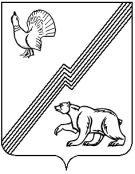 АДМИНИСТРАЦИЯ ГОРОДА ЮГОРСКАХанты-Мансийского автономного округа – Югры ПОСТАНОВЛЕНИЕот 25 апреля 2012                                                                                                                  	 № 957О внесении измененийв постановление администрации городаЮгорска от 09.11.2009 № 1939В связи с внедрением системы электронного документооборота внести в постановление администрации города Югорска «Об утверждении ведомственной целевой программы «Электронный муниципалитет города Югорска на 2010-2012 годы» от 09.11.2009 № 1939          (с изменениями от 29.06.2010 № 1133, 17.11.2010 № 2128, 15.03.2011 № 452, 26.04.2011 № 800, 29.06.2011 № 1401, 01.09.2011 № 1847, 16.11.2011 № 2605, 14.12.2011 № 2937) следующие изменения:1. Главу 7 ведомственной целевой программы «Электронный муниципалитет города Югорска на 2010-2012 годы» изложить в новой редакции (приложение).2. Опубликовать настоящее постановление в газете «Югорский вестник» и разместить на официальном сайте администрации города Югорска.3. Настоящее постановление вступает в силу после его официального опубликования в газете «Югорский вестник».Исполняющий обязанностиглавы администрации города Югорска                                                                         С.Д. Голин